1.AMAÇ:Konsültasyon hizmetlerinin standardizasyonunun sağlanması, işleyiş prosedüründe sorumlulukların belirlenmesi ve iyileştirme yolunda izlemlerin yapılmasıdır.2.KAPSAM:Yatarak ve ayaktan tanı ve tedavi alan hastalara ait bütün konsültasyon hizmetlerini ve bu hizmetlerin sunumunda görev alan tüm personeli kapsamaktadır.3.DAYANAK:Bu yönerge Tıbbi Deontoloji Nizamnamesi, Hekimlik Meslek Etiği Kuralları ve Yataklı Tedavi Kurumları İşletme Yönetmeliğine dayanılarak hazırlanmıştır.4.TANIMLAR:Konsültasyon: Tanı ve tedavi amacı ile Özel Level Hastanesi’ne başvuran hastalardan sorumlu hekimler,hastasının tanı/tedavi ve takibinde gerekli gördüğünde diğer klinikler ile görüş alışverişinde bulunmasıdır.Sorumlu hekim: Hastanın tanı ve tedavisinden birinci derecede sorumlu olan uzman hekimidir.Konsültan hekim: Sorumlu hekim tarafından istenen konsültasyonu yanıtlamakla sorumlu ve alanında bilimsel ve teknik bilgiye sahip olan hekimdir.Konsültasyon Formu: Konsültasyon isteği ve sonucu ile ilgili bilgileri içeren, hem sorumlu hekim hem de konsültan hekim tarafından açık ve net doldurulması gereken ve hastanenin güncel otomasyon sisteminde yer alan formu tanımlar5.SORUMLU HEKIMIN GÖREVLERIYatarak ve ayaktan tedavi alan hastalara ilişkin konsültasyon sürecinde konsültasyon isteği, yalnızca sorumlu hekim tarafından yapılır.Sorumlu hekim konsültasyon isteyebileceği gibi, hastanın da konsültasyon isteme hakkı vardır ve hastanın bu isteminin kabul edilmesi sorumlu hekimin inisiyatifindedir. Konsültasyon istemleri hastane otomasyon sistemi üzerinden yapılır. Konsültasyon istekleri sözlü olarak yapılmamalıdır. Acil durumlarda sözlü konsültasyon isteğinde bulunulabilir, ancak sonrasında sorumlu hekimin otomasyon sisteminden konsültasyon formunu doldurması gereklidir.Sorumlu hekim Konsültasyon formunda, hasta bilgilerini, isteme gerekçesini, açık ve net bir şekilde belirtilmeli, kısaltma kullanılmamalıdır. Açık ve net olarak belirtilen konsültasyon gerekçesi, hastanın hastalığı ile ilgili kısa bilgilendirmeyi ve konsültan hekimden hangi konuda görüş ve öneri istendiğine ilişkin bilgiyi içermelidir. Gerekçenin açık ve net olarak yazılması konsültan hekimin konsültasyona bilgi ve malzeme bakımından (pansuman seti, biyopsi seti vb) donanımlı gitmesine olanak sağlayacağı için zorunludurYeterli bilginin verilmemesinden dolayı konsültan hekimin gerekli hazırlık ile hastanın başına gidemediği durumlarda sorumluluk konsültasyonu isteyen hekime ait olacaktır.Sorumlu hekim, konsültan hekimi karşılamak ve hasta ile ilgili tıbbi bilgileri konsültan hekime aktarmakla yükümlüdür.Konsültan hekimin girişim yapması gerektiği durumlarda, sorumlu hekim, uygun alt yapıyı hazırlamalıdır.Sorumlu hekim, konsültan hekimin tanı/tedavisine ait önerilerine uymakta özgürdür, ancak uymak istemediği noktaları gerekçelendirerek hasta dosyasında belirtmelidir.Sorumlu hekim konsültasyon sonucundan ilgili hastayı bilgilendirmelidir. Bilgi verme sırasında saygılı davranmalı, hastanın psikolojik durumunu dikkate almalıdır.Sorumlu hekim konsültasyonunun zamanında yapılmasını takip etmeli ve konsültan hekimin konsültasyon formuna yazdığı görüş ve önerileri mutlaka okumalıdır. Konsültasyon formunda, konsültan hekimin konsültasyonun tamamlanmadığına ilişkin görüşü var ise bu dikkate almalı ve yineleyen konsültasyon istekleri ile konsültasyon sürecinin tamamlanmasını sağlamalıdır.6.KONSÜLTAN HEKIMIN GÖREVLERIKonsültan hekimler, istenen konsültasyonları otomasyon sisteminden takip etmekle sorumludur.Konsültan hekim, konsültasyon isteğine en kısa zamanda yanıt vermekle sorumludur. Konsültasyon formunu, dikkatlice okumalı ve gerekli malzeme donanımı ile konsültasyona gitmelidir.Acil ve zorunlu durumlar dışında günlük olağan konsültasyonlar saat 13:00’e kadar istenmelidir. Bu saatten sonra istenen konsültasyonlara eğer konsültasyon yapacak kliniğin durumu uygun ise, aynı gün gidilir, uygun değil ise, konsültasyon ertesi gün aynı klinik tarafından tamamlanır. Mesai saatleri dışında sadece acil konsültasyon istenmelidir.Konsültan hekim, mesai saatlerinde istenen acil konsültasyonları ve acil servise başvuran hastalar için Acil’den gelen tüm konsültasyon isteklerini en geç 30 dk içerisinde yanıtlamalıdır. Mesai saatlerinde istenen konsültasyonların yanıtlanması nöbet saatlerine kaydırılmamalıdır.Konsültan hekim yatan hastaları mutlaka yattığı serviste değerlendirmelidir. Ancak hastanın değerlendirilmesi için tıbbi cihaz donanımı gereken durumlarda (Kulak Burun Boğaz, Göz, Kadın  Hastalıkları gibi) hasta konsültan hekimin önerisiyle ilgili bölümüme gönderilebilir. Ayaktan hastalar ise poliklinik koşullarında, diğer hizmetleri aksatmayacak şekilde öncelik tanınarak değerlendirilmelidir.Konsültan hekim hastadan en az sorumlu hekim kadar sorumludur. Konsültan hekim konsültasyon sürecini sorumlu hekim ile iletişim halinde yürütmelidir. İletişim, hekimlik mesleği kurallarına uygun olmalıdır.Konsültan hekimler, değerlendirdikleri hastanın tanı ve tedavisinde kendi dallarını ilgilendiren tetkik veya tıbbi uygulama veya yatış önerilerinin sorumlu hekim tarafından kabul edilmesi halinde; bu işlemlerin gerçekleştirilmesine aracılık ederler.Konsültan hekim görüşünü konsültasyon formuna yazarak bildirmekle sorumludur. Konsültasyon notu soruna yönelik, açık, net ve ileriye dönük planları içerecek şekilde yazılmalıdır. Yazılan notlar, gerektiğinde delil niteliği taşıyacağından, kısaltmasız olmalıdır.Verilen konsültasyon hizmetlerinin değerlendirilmesi ve olası sorunların çözümlenmesi hastanın sorumlu hekimine aittir.ÜÇÜNCÜ BÖLÜMDeğerlendirme ve İzlem’i tanımlar.Konsültasyon Hizmetlerinin Değerlendirilmesi / İzlemHastane yönetimi, Konsültasyon Komisyonu ile birlikte yılda en az iki düzenli ve gündemli toplantı yaparak konsültasyon hizmetlerinin işleyişini, sorun ve çözüm önerilerini değerlendirerek süreci izleyecektir.Hastane yönetimi tarafından izlenen konsültasyon hizmetlerinde sorun yaşanması durumunda, sorun ilgili uzman ile görüşülecek, gerekli olursa uyarılacaktır.DÖRDÜNCÜ BÖLÜMÇeşitli Hükümleri tanımlar. Hüküm Bulunmayan DurumlarBu yönergede yer almayan durumlarla karşılaşıldığında, genel etik ilkelere, ulusal düzenlemelere, uluslararası düzeydeki bildirge ve sözleşme hükümlerine uyulur.B-POLİKLİNİK KONSÜLTASYONLARIKonsültasyon, hastanın başvuru nedeni olan hastalığıyla ilgili durumlar için istenmelidir. Diğer şikayetleri için, hastaya ilgili polikliniğe ayrıca muayene girişi yapması önerilmelidir.Konsültasyon istenen poliklinik kendi çalışma düzeni içinde hastayı mümkün olduğunca öncelikle değerlendirilmelidir.Konsültasyon istemlerinde Genel Kurallar geçerlidir.Konsültan hekim gerekli gördüğü tetkik ve tedaviyi sorumlu hekime önerir; bu öneriye uymak sorumlu hekimin tercihine bağlıdır.Acil müdahele gerektiği düşünülen hastada poliklinik başvurusu kapatılarak hasta Acil Kliniğine yönlendirilir. Hastanın acil servise transferi ilgili hekimin başvurusu ile poliklinikten sorumlu Başhekim tarafından sağlanır.ACİL SERVİS KONSÜLTASYONLARIMadde 1: Acil poliklinik hastası yerinde konsülte edilir. Hasta kliniklere gönderilmez. Özel ekipman gerektiren muayene ve müdahale için hastanın kliniğe gitmesi gereken durumda hasta konsültan hekimin refakatinde götürülür.Madde 2: Multitravma hastası, hayati tehdit oluşturan öncelikli patolojiye göre ilgili klinik tarafından yatırılır.Madde 3: Acil serviste çözümlenemeyen durumlarda Başhekim veya mesai dışı saatlerde İdari Şef, ilgili kliniklerin sorumlularını çağırarak hastanın Acil Tıp Kliniği başvurusunun sonuçlandırılmasını sağlar.Madde 4 : Başka sağlık kuruluşlarından ilgili klinik ile görüşülerek sevki kabul edilen hastanın acil servise girişi yapılarak kabul eden klinikten konsültasyon istenir. Kabul eden klinik hastayı yatırmak / sonuçlandırmakla yükümlüdür.AMELİYAT ÖNCESİ KONSÜLTASYONElektif	ameliyata	girecek	olgular	yatan hasta kliniğinde  konsülte edilerek ameliyata hazırlanmalıdır. Bu konsültasyon, yeni veya akut bir sorun gelişmediği takdirde  bir ay süre ile geçerlidir.HASTANE DIŞI KONSÜLTASYONLARBaşka hastaneden gelen konsültasyon istemlerinde, poliklinik veya acil servisten hastaneye giriş yapılarak hastane giriş numarası alınır.İstem kağıdı Başhekim tarafından onaylanarak ilgili hekime yönlendirilir. Konsültasyon isteyen hastane doktorun resmi araçla görev yerinden alınıp tekrar bırakılmasını sağlarBaşka hastaneden konsültasyon istenirken konsültan hekimi getirmek üzere ilgili Hastane Müdürlüğü / Başhekim  / idari şef ile görüşülerek araba temin edilmelidir.İLGİLİ DOKÜMANLARTA.FR.30 KONSÜLTASYON FORMU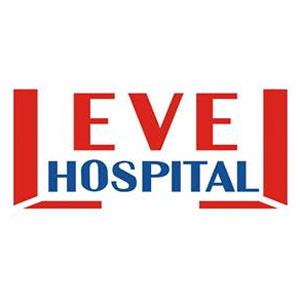 KONSÜLTASYON HEKİM HİZMETLERİ PROSEDÜRÜDÖKÜMAN KODUHB.PR.18KONSÜLTASYON HEKİM HİZMETLERİ PROSEDÜRÜYAYIN TARİHİ19.08.2016KONSÜLTASYON HEKİM HİZMETLERİ PROSEDÜRÜREVİZYON TARİHİ02.08.2017KONSÜLTASYON HEKİM HİZMETLERİ PROSEDÜRÜREVİZYON NO01KONSÜLTASYON HEKİM HİZMETLERİ PROSEDÜRÜSAYFA1/4KONSÜLTASYON HEKİM HİZMETLERİ PROSEDÜRÜDÖKÜMAN KODUHB.PR.18KONSÜLTASYON HEKİM HİZMETLERİ PROSEDÜRÜYAYIN TARİHİ19.08.2016KONSÜLTASYON HEKİM HİZMETLERİ PROSEDÜRÜREVİZYON TARİHİ02.08.2017KONSÜLTASYON HEKİM HİZMETLERİ PROSEDÜRÜREVİZYON NO01KONSÜLTASYON HEKİM HİZMETLERİ PROSEDÜRÜSAYFA2/4KONSÜLTASYON HEKİM HİZMETLERİ PROSEDÜRÜDÖKÜMAN KODUHB.PR.18KONSÜLTASYON HEKİM HİZMETLERİ PROSEDÜRÜYAYIN TARİHİ19.08.2016KONSÜLTASYON HEKİM HİZMETLERİ PROSEDÜRÜREVİZYON TARİHİ02.08.2017KONSÜLTASYON HEKİM HİZMETLERİ PROSEDÜRÜREVİZYON NO01KONSÜLTASYON HEKİM HİZMETLERİ PROSEDÜRÜSAYFA3/4KONSÜLTASYON HEKİM HİZMETLERİ PROSEDÜRÜDÖKÜMAN KODUHB.PR.18KONSÜLTASYON HEKİM HİZMETLERİ PROSEDÜRÜYAYIN TARİHİ19.08.2016KONSÜLTASYON HEKİM HİZMETLERİ PROSEDÜRÜREVİZYON TARİHİ02.08.2017KONSÜLTASYON HEKİM HİZMETLERİ PROSEDÜRÜREVİZYON NO01KONSÜLTASYON HEKİM HİZMETLERİ PROSEDÜRÜSAYFA4/4HAZIRLAYANKONTROL EDENONAYLAYANBAŞHEMŞİREPERFORMANS VE KALİTE BİRİMİBAŞHEKİM